Name:  Properties of Regular Polygons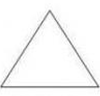 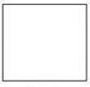 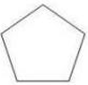 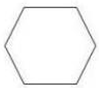 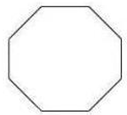 Properties of sides:Properties of angles:Properties of diagonals:	 Note:	 Diagonals are perpendicular or not	 	 Bisected by the other or not	 	 Congruent or notProperties of symmetry (line and point):